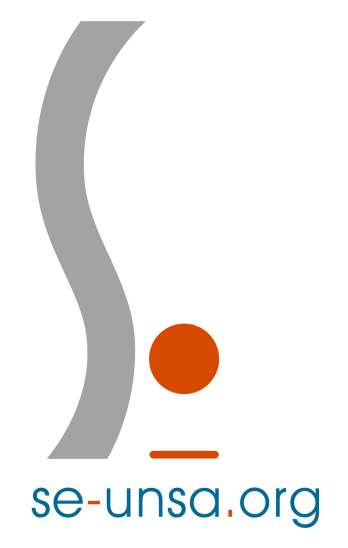 Nom de l’école :				Circonscription :       Adresse de l’école : Tel de l’école:				Mail école : Nom du directeur :					Tel perso :		Adresse perso :                                                  Mail perso :  Etes-vous en RPI :     OUI                   NON  Si oui, avec quelle école ?…………………………… Ecole en éducation prioritaire : 	OUI 		NON* ECOLE PRIMAIRE :* ECOLE MATERNELLE :* ECOLE ELEMENTAIRE :* RENSEIGNEMENTS COMPLEMENTAIRES :Scolarisez-vous des enfants en situation de handicap ? 	OUI 		NON 	Nombre : ……………Nature des handicaps :  Demandez-vous une ouverture de classe ? OUI   NON   Un local est-il disponible ? OUI  NON Craignez-vous une suppression de classe ? OUI  NONIncidence sur la décharge du directeur :Regroupement d’écoles : - envisagé par l’Administration ? OUI   NON Si oui, avec quelle école ? …………………………………………..Dans l’affirmative, est-il accepté par les Conseils d’Ecole ?  OUI  NON  Par la Municipalité ? OUI   NONDans l’ignorance, renseignez vous auprès de votre mairie.Nombre total de classes pour les 2 écoles : …… Nombre total d’élèves pour les 2 écoles : …………(Les classes spécialisées et leurs effectifs ne doivent pas être pris en compte dans ces totaux.)Mesure antérieure de carte scolaire :  ouverture rentrée 20…. 	  fermeture rentrée 20…. Pensez-vous qu’une fermeture d’école soit envisagée par la direction académique : OUI   NONRemarques éventuelles : joindre tout document utile en complément de ce questionnaire (nouveaux lotissements, réaménagement de logements,…) INFOS GENERALES ECOLE : Merci de renseigner au minimum les colonnes 1 et 2 du tableau. Cela nous permet de remettre à jour nos fichiers et de ne pas envoyer inutilement des infos papier (bulletins, courriers) à des collègues n’étant plus dans l’école … transition écologique oblige ! Les colonnes 3 et 4 sont facultatives : ce sont les moyens de communication que nous utilisons pour les personnes qui souhaitent recevoir les infos du SE-Unsa ! Merci d’avance ! S’il manque de la place, joindre un papier libre. CARTE SCOLAIRE 1er degré Fiche de suivi syndical SE-UNSA 42A renvoyer par mail à 42@se-unsa.org ou par courrier au 4 cours Victor Hugo 42028 St Etienne cedexTPSPSMSGSCPCE1CE2CM1CM2TotalNb de classesMoy/classeUlisOui/nonet effectifsSituation actuellePrévision effectifs2019/2020TPSPSMSGSTotalNombrede classesMoyennepar classeSituation actuelleEffectifsPrévisions 2019/2020EffectifsCPCE1CE2CM1CM2TotalNb de classesMoy.par classeUlisoui/non et effectifsSituation actuelleEffectifsPrévisions 2019/2020Effectifs(Prévisions 2020/2021Effectifs)Nom- Prénom du collèguePoste (Adjoint, Remplaçant, PF, Directeur ….)N° Tel persoMail perso 12345678910111213